Use this Section to prepare the specification cover, title page, and table of contents for a small project. This Master Specification Section contains:.1	This Cover Page.2	Proforma for:Specification CoverSpecification Title PageTable of Contents (including list of drawings)PREPARATION OF SPECIFICATION COVERInsert project information as required.  Do not deviate from format provided, including font sizes and bold type as indicated.  Not all identification numbers will be applicable on all contracts.  Delete those that do not apply.Position the project information so that it remains within the following boundaries:Top of first line starts no closer than 15 mm from top of pageBottom of last line ends no more than 120 mm from top of pageIndented 60 mm from left side of pagePREPARATION OF SPECIFICATION TITLE PAGEThe Specification Title Page is the first page after the Specification Cover.  It contains the project name, description, and name of the Specifier (consultant or in-house).  Insert project particulars and use bold type as indicated.PREPARATION OF TABLE OF CONTENTSEdit the List of Specification Sections to list all Sections bound within the Specifications.  Include the List of Drawings if drawings that are not bound within the Specification (i.e. 8 1/2 x 14 and larger) are being issued as part of the Bid Documents.  Do not list in the List of Drawings any drawings bound within the Specifications; list them in Section 00 01 16 - List of Drawing Sheets .Changes made in this Section Update (2023-09-07)Cover Page: corrected link to APC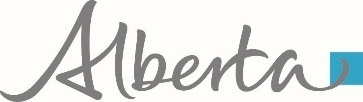 	[LOCATION - BUILDING NAME][Contract Title][Secondary Contract Title]Street Address:	[                     ]Pre-Bid Meeting:	[Month Day, Year], [               ] [a.m.][p.m.]	[place]Bid Closing:	[Month, Day, Year], at 2:00:00 p.m. Alberta TimeSubmission AddressAttention:	[Tender Administrator] Email Address:	[infras.tenderadmin@gov.ab.ca] Inquiries Contact: 	[Name, Title]Email Address: 	[Name]@gov.ab.ca(include the Plan No. in the email subject line).Plan Holder List: is available at https://vendor.purchasingconnection.ca  accessible from the opportunity notice for this project.Project ID/WBS No.: [B0000B-0001]	Building No:	[B0000B]	Plan No:	  [000000]Site ID:	[0000000]Bidders are to provide, as a supplement to the Bid Form, an electronic bid bond that meets the criteria outlined in Section 00 43 13 – Bid Security.Refer to Section 00 43 13 – Bid Security, Article 2 – Electronic Bid Bond.[LOCATION – BUILDING NAME][Contract Title][Secondary Contract Title]Project ID/WBS No:	[B0000B-0001]	Building No:	[B0000B]	Plan No:	  [000000]Site ID: 	[0000000]Consultant:[Consultant Name][Consultant Address][City], [Postal Code][LOCATION – BUILDING NAME][Contract Title][Secondary Contract Title]Project ID/WBS No:	[B0000B-0001]	Building No:	[B0000B]	Plan No:	  [000000]Site ID:	[0000000]Specifier:[Branch or Division Name]Infrastructure[Address][City], [Postal Code]1.	LIST OF SPECIFICATION SECTIONSMasterformat	Section	SectionHeadings	Number	NameDIVISION 00 – PROCUREMENT AND CONTRACTING REQUIREMENTSInstructions for	[00 01 16	List of Drawing Sheets]Procurement	00 21 14	Instructions to Bidders	[00 25 13	Pre-Bid Meeting]Procurement Forms	[00 41 14	Stipulated Price Bid and Contract Form]and Supplements 	[00 41 49	Unit Price Bid and Contract Form]	[00 43 13	Bid Security]	[00 61 13	Contract Security]	00 72 14	General Conditions	   [00 73 80A eform     	Statutory Declaration of Payment Distribution]DIVISION 01 – GENERAL REQUIREMENTSGeneral	01 00 15	General RequirementsRequirements	[01 19 80	Schedule of Work]	[01 26 63	Change Order Procedures]	  [01 26 63A eform	Schedule of Labour Rates]DIVISIONS 02-48	[List all individual technical sections or indicate ‘Not Used’]SPEC NOTE:  Refer to Specifier's Guide, Small Projects Master Specification, before specifying individual technical Sections.2.	LIST OF DRAWING SheetsThe following drawings are not bound within the Specifications but are issued with the Specifications and form part of the Bid Documents:No.	Title	DateEND OF TABLE OF CONTENTSSection Cover Page  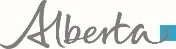 	Section 00 00 102023-09-07		Introductory Information	Section 00 00 102023-09-07		Introductory Information	Section 00 00 102023-09-07		Introductory InformationChange Log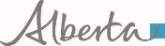 	Section 00 00 002023-09-07	Introductory Information	Section 00 00 002023-09-07	Introductory Information	Section 00 00 002023-09-07	Introductory Information